3512823APPLICATION FOR PET ADOPTION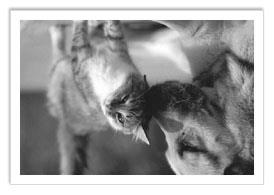 Community Humane Shelter of Steuben County780 Shelter Lane        Angola, IN  46703    (260) 833 2877First Name:  ____________________________	Last Name:________________________Address: _______________________________ City:_______________State:_____Zip: __________  email:_____________________________Cell phone: ________________________  Home phone:  _________________________What type of pet are you interested in seeing today?____ dog     ____ puppy     ____cat     ____kittenName of pet(s) you are interested in meeting: ________________________________How experienced do you feel you are for caring for this type of pet?____ No experience, but excited to learn____ Some experience, have had a pet or two in the past____ Lots of experienceHow experienced do you feel you are with providing veterinary care for your pet?____ No experience, but look forward to learning____ Some experience, I have a vet I know I can call____ Lots of experience, I am comfortable giving medications and currently have a vetHow would you describe your household?____ Very quiet, only a few residents and not very many visitors____ Average, not too quiet but not too rowdy either____ Very busy, lots of people coming and goingDo you rent or own your home?		____ rent     ____ ownIf you rent please provide the name of your landlord or apartment complex:Name:  __________________________________	Phone number: __________________________Dog Adopters:   What energy level are you looking for in a new dog?____ High energy, needs lots of exercise, running, etc.____ Medium energy, daily walks, moderate exercise____ Low energy, senior or couch potato, yard time is sufficientCat Adopters:   What activity level are you looking for in a new cat?____ Very active, a kitten or young cat that will zoom around the house and needs lots of playtime____ Medium energy, a cat that will enjoy playtime and catnip, but also enjoys naps____ Not active, a calm, mature cat that will spend most of the time napping or snugglingPlease tell us about the dogs/cats currently living in your homeI understand that:  1) Adopting a pet is a long term commitment; 2) The Steuben County Humane Society reserves the right to refuse/reject any application at its discretion; 3) My signature allows release of any information necessary to process this application; and 4) The Steuben County Humane Society may perform a criminal background check as part of the application process.Signature of Applicant: ______________________________________	Date: ___________________**OFFICE USE ONLY**Additional Notes: ________________________________________________________________________________________________________________________________________________________________________________________________________________________________________________________________________________________________________________________________________________________________________________________________________